绝密★启用前部编版语文四年级下册第三单元模拟测试卷（二）一、下列说法有误的是（   ）A．屈原，战国时期楚国诗人，中国历史上第一位伟大的爱国诗人。B．孟浩然，唐代著名的山水田园派诗人。后人把孟浩然与王维并称为“王孟”。C．杜甫，唐代伟大的现实主义诗人，与李白合称“大李杜”。杜甫在中国古典诗歌中的影响非常深远，被后人称为“诗仙”，他的诗被称为“诗史”。D．韩愈，唐代杰出的文学家、思想家、哲学家，政治家。 韩愈被后人尊为“唐宋八大家”之首，与柳宗元并称“韩柳”。二、按要求完成句子练习。1．根据提示，默写句子。（1）《清平乐·村居》中，写乡下人家居住环境的句子是：_________________________，__________________________。（2）对联中的回文联非常有趣，上下联顺读和倒读，内容和意思不变。我也学过这样的对联：_____________________，______________________。（3）《绿》中写绿的动态美的诗句是：___________________________，______________________________，_____________________________……（4）英国的华兹华斯这样阐释诗歌与情感的密切关联：_________________________________________________________________。2．青、红的瓜，碧绿的藤和叶，构成了一道别有风趣的装饰。（缩写句子）_____________________________________________________________3．雨后的松柏显得更加苍翠了。（用拟人的手法改写句子）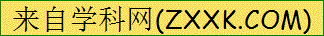 _____________________________________________________________4．任凭谁怎么呼唤，猫也不肯回来。（用加点的词语写句子）_____________________________________________________________5．不久的将来，未来的纳米机器人，甚至可以通过血管直达病灶，杀死癌细胞。（修改病句）____________________________________________________________三、按要求每组写3个词语。1．七上八下（含有数字）_____________________________________  2．人山人海（形容人多）_____________________________________  3．左顾右盼（含有反义词）___________________________________ 4．顶天立地（含有天地）_____________________________________四、在括号里填上合适的词语。（______）的回忆    （______）的园中    （______）的膝上    （______）的清响    （______）的风雨    （______）的怀里    （______）的香味    （______）的夜晚    （______）的生活五、文学常识填空。冰心，原名____，福建闽侯县人，现代著名______，儿童_______，作品有诗集____、_______等。今天我们所学的课文《短诗三首》就是选自诗集________。《繁星》、《春水》这两本诗集仿用印度诗人________《飞鸟集》的形式，吟咏自然、讴歌母爱、抒发生活的感悟。六、在括号里填上合适的词语。墨绿的（___）  浅绿的（___）    嫩绿的（___）     翠绿的（___）  淡绿的（___）    粉绿的（___）七、把下列成语补充完整，并选择其中的一个成语造句。（______）向荣         万（______）千（_______）       柳（______）花（______）  生机（_______）       草（______）莺（______）     五彩（__________）_____________________________________________________________八、写出下列词语的反义词。朴素（________）  独特（________）  微弱（________）  漆黑（________）  消失（________）  责备（________）  公开（________）  固执（________）  特别（________）九、写一写，并任选两个词语写一个句子。毛茸茸（ABB式）：____________、____________、____________姗姗来迟（AABC式）：___________、___________、___________白雪皑皑（ABCC式）：___________、___________、_____________________________________________________________________十、阅读下面两则材料，完成习题。材料一：调查结果显示，我国消费者每年仅餐饮浪费的食物蛋白和脂肪就分别达800万吨和300万吨，每年浪费食物总量折合粮食约500亿千克，接近全国粮食总产量的十分之一。即使保守推算，每年最少倒掉约2亿人一年的口粮。与此同时，饥饿却仍是人类的头号杀手。全球平均每年有1000万人因饥饿丧生，每6秒就有1名儿童因饥饿而死亡。材料二：记者发现，随着“光盘行动”的深入开展，广大市民已经逐渐习惯了在外就餐量力而行，减少浪费。不论是炒菜店，还是火锅店等都通过设置温馨提示牌、张贴宣传海报等不同方式营造“文明用餐、光盘行动”的良好氛围。1．从材料一中我们可以发现：__________，针对这个问题，我们的解决办法是：______________。2．某学校在餐厅内张贴了以下三句宣传标语，你认为哪一句最恰当？请说明理由。A．民以食为天，食以净为先。B．做“光盘一族”，成“节约达人”。C．万事俱留香，只待君来享。_____________________________________________________________3．下列句子与本题主旨无关的一项是（    ）A．吏禄三百石，岁晏有余粮。B．历览前贤国与家，成由勤俭破由奢。C．谁知盘中餐，粒粒皆辛苦。十一、写作文。在自己成长的过程中，会与很多人相识相交，如（朋友、老师、父亲……）请你以我的**为题，写一篇表现人与人之间真诚、关爱、帮助的文章，400字左右参考答案【答案】一、C【答案】二、茅檐低小    溪上青青草    雾锁山头山锁雾    天连水尾水连天    突然一阵风    好像舞蹈教练在指挥    所有的绿就整齐地按着节拍飘动在一起    诗是强烈感情的自然流露，它源于宁静中回忆起来的情感    瓜、藤和叶构成了装饰。    雨后的松柏换上了更加苍翠的新衣。    他心意已决，任凭谁怎么劝，也不肯回心转意。    未来的纳米机器人，甚至可以通过血管直达病灶，杀死癌细胞。 【答案】三、十全十美  三心二意  五光十色    水泄不通  济济一堂  车水马龙    南征北战  扬长避短  有口无心    开天辟地  地久天长  震天动地    【答案】四、永不漫灭    月明    母亲    波涛    天上    母亲    野花    漆黑    幸福    【答案】五、谢婉莹    作家    文学家    《春水》    《繁星》    《繁星》    泰戈尔【答案】六、背景    小草    芽儿    竹子    图片    毛衣【答案】七、欣欣    紫    红    暗    明    勃勃    长    飞    缤纷    生机勃勃——春天，大地展示出一派生机勃勃的景象。【答案】八、奢侈    普通    强壮    光明    出现    赞赏    隐藏    随和    普通    【答案】九、白花花    喜滋滋    暖烘烘    欣欣向荣    洋洋自得    翩翩起舞    可怜巴巴    热气腾腾    议论纷纷    你看看这两个孩子，一个洋洋自得，一个可怜巴巴，怎能不让人心生疑惑呢？ 【答案】十、1．    我国粮食浪费现象严重，与此同时，饥饿却仍是人类的头号杀手    节约粮食，拒绝浪费    2．我认为B最恰当，语言简练，活泼有趣，也表明了不要浪费粮食的意思。3．C【答案】十一、范文：我的妈妈我那“无敌”妈妈长着一双乌黑光亮的眼睛，一张比“河马”还大的嘴巴，似乎可以一口吃下三个大鸡腿。记得在昨天晚上，我像平常一样写作业，可是，万万没想到的是居然有一道英语填空题我不会，我便皱着眉，双手撑着头，头仰望天花板，妈妈从我房门前走过，发现我心不在焉的，便小心翼翼地走进来，看着我的英语填空题有一题不会写，妈妈似乎明白了什么。妈妈仔仔细细地品了一下英语题，一下子就明白了，我发现妈妈点了点头，我迅速回过神来，妈妈坐下来，把她分析的数据跟我讲述得非常透，说：“我们先看——再——最后——”经过妈妈的分析结果，让我变得小葱拌豆腐，一青二白。妈妈除了无所不晓，还无所不能呢！一般的妈妈都会劳动，而我妈妈不仅会劳动，而且还会体育呢。妈妈的工作非常繁忙，几乎没有时间陪我玩，而我又最喜欢体育了，我最擅长打羽毛球，每天只能让爸爸来陪我打羽毛球，从此，我们家的羽毛球王子是爸爸。有一个周末，我们一家三口都有空，一起到羽毛球馆打羽毛球，我先和爸爸打，不一会儿，我就被爸爸打得落花流水，妈妈看不下去了，让我休息，妈妈上场，只见她握紧拍子，一副打羽毛球的样子，“妈妈会打吗？”我很诧异。奇迹出现了，妈妈居然把爸爸给打败了！你说我妈妈是不是无所不晓、无所不能呢。 